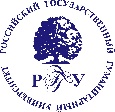 Федеральное государственное бюджетное образовательное учреждениевысшего образования«Российский государственный гуманитарный университет»(ФГБОУ ВО «РГГУ»)Аннотации дисциплин образовательной программы высшего образования 
по направлению подготовки 40.04.01 Юриспруденция, 
направленность (профиль) «Правовое обеспечение цифровой экономики и информационной безопасности»«Гражданско-правовая защита субъектов цифровой экономики»Цель дисциплины: формирование у обучающихся комплекса теоретических знаний и базовых практических навыков в области гражданско-правовой защиты субъектов цифровой экономики, применения современных методов, механизмов, технологий с учетом закономерностей использования информационных факторов как важнейших компонентов социально- экономической системы.Задачи  дисциплины:формирование у обучающихся теоретических и практических навыков в области правовой защиты субъектов цифровой экономики на базе применения современных информационных технологий и адекватного использования информационных ресурсов и факторов;изучение современных способов защиты прав субъектов цифровой экономики;развитие способности учитывать институциональные, инфраструктурные аспекты защиты и вопросы информационной безопасности в сфере своей профессиональной деятельности;развитие умения применять модельно-аналитические и информационно- коммуникационные технологии поддержки принятия решений в области защиты  прав субъектов цифровой экономики.В результате освоения дисциплины обучающийся должен:Знать:основные нормативно-правовые акты, регулирующие деятельность по защите прав предпринимателей-субъектов цифровой экономики в обязательственных отношениях;компетенцию судов при рассмотрении споров, связанных с защитой прав предпринимателей-субъектов цифровой экономики в обязательственных отношенияхпринципы  рассмотрения в судах РФ споров, связанных с защитой прав предпринимателей-субъектов цифровой экономики в обязательственных отношениях.Уметь:сформировать необходимые документы для рассмотрения споров, связанных с защитой прав предпринимателей -субъектов цифровой экономики в обязательственных отношениях;определять права и обязанности участников спора;составлять правовое заключение по вопросу участия в рассмотрении споров, связанных с защитой прав предпринимателей-субъектов цифровой экономики в обязательственных отношениях;определять стратегию делового поведения в суде при рассмотрении споров, связанных с защитой прав предпринимателей в обязательственных отношениях;формировать позицию по защите прав предпринимателей-субъектов цифровой экономики при рассмотрении споров, связанных с защитой их прав в обязательственных отношениях;готовить правовые документы для участия в рассмотрение споров, связанных с защитой прав предпринимателей в обязательственных отношениях;участвовать в заседаниях суда;подготовить заключения по возможности/невозможности исполнения решения суда;проводить примирительные процедуры. Владеть:навыками  определения суда, в который необходимо обратиться для защиты прав предпринимателя в обязательственных отношениях ;навыками заключения мирового соглашения и проведения примирительных процедур;навыками ведения в суде дел, связанных с защитой прав предпринимателей в обязательственных отношениях.навыками правовой оценки решения суда;навыками участия в процедуре исполнение судебных решений.«Трудовые отношения в условиях цифровой экономике»Цель дисциплины: подготовка обучающегося, обладающего набором компетенций, включающих знание, понимание и навыки в области регулирования труда работников в сфере предпринимательской деятельности, способного к творческому и самостоятельному осмыслению и практическому применению полученных знаний в своей профессиональной деятельности. Изучение дисциплины «Трудовые правоотношения в сфере предпринимательской деятельности» способствует осознанию обучающимся социальной значимости своей будущей профессии, уважительному отношению к праву и закону, добросовестному исполнению профессиональных обязанностей, соблюдению принципов этики юриста; совершенствованию и развитию интеллектуального и общекультурного уровня; компетентному использованию на практике приобретенных умений и навыков в организации исследовательских работ.  Задачи дисциплины:- изучение основных нормативных правовых актов, регулирующих трудовые правоотношения в  предпринимательской деятельности Российской Федерации в условиях цифровой экономики;- выявление и изучение особенности регулирования трудовых отношений с отдельными категориями работников, в том числе и дистанционных.В результате освоения дисциплины обучающийся должен:Знать: юридические понятия и категории, необходимые для реализации норм права в трудовых правоотношениях; виды нормативно-правовых актов и порядок их анализа в целях юридической оценки фактов и обстоятельств в ситуациях наличия пробелов и коллизий норм права в области правового регулирования трудовых отношений.Уметь: использовать теоретические разработки в области юридических понятий и категорий, необходимых для определения командной стратегии для достижения поставленной цели; использовать теоретические разработки ученых юристов в области анализа нормативно - правовых актов, регулирующих трудовые правоотношения в целях юридической оценки фактов и обстоятельств в ситуациях наличия пробелов и коллизий норм праваВладеть: навыками применения понятий и категорий, необходимых формирования и определения командной стратегии для достижения поставленной цели; навыками анализа нормативных правовых актов в области регулирования трудовых правоотношений в целя юридической оценки фактов и обстоятельств в ситуациях наличия пробелов и коллизий норм права.«Медиа-право»Цель дисциплины: формирование у обучающихся комплекса теоретических знаний и базовых практических навыков в области актуальных проблем правового регулирования поиска, получения, производства и распространения массовой информации, с учетом закономерностей использования цифровых технологий как важнейших компонентов социально - экономической системы.Задачи дисциплины:формирование у обучающихся теоретических и практических навыков в области актуальных проблем правового регулирования поиска, получения, производства и распространения массовой информации на базе применения современных цифровых технологий и адекватного использования иных ресурсов и факторов;изучение современных технологий масс медиа;развитие способности учитывать институциональные, инфраструктурные аспекты и вопросы информационной безопасности в сфере своей профессиональной деятельности;развитие умения применять модельно-аналитические и информационно- коммуникационные технологии поддержки принятия решений в социально- экономических системах в условиях цифровой экономики.В результате освоения дисциплины обучающийся должен:Знать: нормы материального и процессуального права, необходимые для обоснования правовой позиции по конкретной ситуации в области производства и распространения массовой информации; способы аргументированного изложения собственной правовой позиции, демонстрации владения приемами юридической риторики и письменной речи в сфере производства и распространения массовой информации.Уметь: формировать и обосновывать правовую позицию по конкретной ситуации в области в области производства и распространения массовой информации; аргументированно излагать собственную правовую позицию, демонстрируя владение приемами юридической риторики и письменной речи в сфере производства и распространения массовой информации.Владеть: навыками формирования и обоснования правовой позиции по конкретной ситуации в области производства и распространения массовой информации; навыками аргументированно излагать собственную правовую позицию, демонстрируя владение приемами юридической риторики и письменной речи в сфере производства и распространения массовой информации.«Иностранный язык в профессиональной деятельности»Цель дисциплины: подготовить выпускника магистратуры, способного адекватно воспринимать и корректно воспроизводить высказывания (как письменные, так и устные) на иностранном языке в ситуации, связанной с профессиональной деятельностью.Задачи дисциплины: изучить англоязычные материалы по вопросам юриспруденции и овладеть терминологией профессии; уметь переводить тексты общенаучного и специального характера; уметь корректно формулировать высказывание на иностранном языке; 	познакомиться с основными реалиями современного англоязычного пространства с ориентацией на профессиональную деятельность. В результате освоения дисциплины обучающийся должен:Знать: орфографические, орфоэпические, лексические и грамматические нормы изучаемого языка в пределах программных требований; узкоспециальную профессиональную лексику не менее 1500 единицУметь: читать оригинальную научную литературу по специальности, опираясь на изученный языковой материал, фоновые страноведческие и профессиональные знания и навыки языковой и контекстуальной догадки Владеть: подготовленной монологической речью; навыками письменной речи в пределах изученного языкового материала.«Актуальные проблемы правового регулирования цифровой экономики»Цель дисциплины: формирование у обучающихся комплекса теоретических знаний и базовых практических навыков в области актуальных проблем правового регулирования цифровой экономики, применения современных методов, механизмов, технологий цифровой экономики с учетом закономерностей использования информационных факторов как важнейших компонентов социально- экономической системы.Задачи дисциплины:формирование у обучающихся теоретических и практических навыков в области актуальных проблем правового регулирования цифровой экономики на базе применения современных информационных технологий и адекватного использования информационных ресурсов и факторов;изучение современных технологий цифровой экономики;развитие способности учитывать институциональные, инфраструктурные аспекты цифровой экономики и вопросы информационной безопасности в сфере своей профессиональной деятельности;развитие умения применять модельно-аналитические и информационно- коммуникационные технологии поддержки принятия решений в социально- экономических системах в условиях цифровой экономики.В результате освоения дисциплины обучающийся должен:Знать: юридические понятия и категории, необходимые для реализации норм права в юридической деятельности с целью определения оптимальной стратегии действий при регулировании цифровой экономики; компетенции уполномоченных органов и должностных лиц, ответственных за обеспечение законности и правопорядка, безопасности личности, общества и государства в рамках цифровой экономики; необходимые меры по обеспечению законности и правопорядка с целью устранению опасности для личности, общества и государства в рамках цифровой экономики.Уметь: использовать теоретические разработки ученых юристов в области юридических понятий и категорий, необходимых для анализа нестандартных правовых ситуаций при осуществлении профессиональной деятельности, связанной с правовым регулированием цифровой экономики; исследовать нормы материального права, подлежащие к применению при квалификации преступлений и правонарушений в сфере цифровой экономики; применяет способы выявления, пресечения, раскрытия, расследования и предупреждения преступлений и правонарушений в сфере цифровой экономики.Владеть: навыками применения юридических понятий и категорий, необходимых для реализации норм права в юридической деятельности с целью определения оптимальной стратегии действий при регулировании цифровой экономики; навыками применения юридических понятий и категорий, необходимых для формулирования обоснованных вариантов решения, на основе анализа нестандартных ситуаций правоприменительной практики, вопросов в рамках правового регулирования цифровой экономики; навыками выявления, пресечения, раскрытия, расследования и предупреждения преступлений и правонарушений в сфере цифровой экономики; навыками реализации мер по обеспечению законности и правопорядка с целью устранению опасности для личности, общества и государства в рамках цифрового государства.«Методология исследовательской деятельности и академическая культура»Цель дисциплины: формирование методологической культуры обучающихся, способных к проведению научно-исследовательской деятельности в профессиональной области.Задачи дисциплины: изучение специфики науки как отрасли человеческой деятельности и общественного института; овладение знаниями в области основ методологии, методов и понятий научного исследования; развитие аналитического мышления, умение логично и стройно излагать свои мысли, развитие способностей к обобщению и анализу информации, постановке целей и выбору путей ее достижения; формирование практических навыков и умений применения научных методов и современных технологий для проведения научного исследования; воспитание нравственных качеств и соблюдения этических норм в процессе осуществления научного исследования.В результате освоения дисциплины обучающийся должен:Знать: методы оценки полноты и достаточности информации в ходе профессиональной научной деятельности, отличая фактов от мнений, интерпретаций, оценок, методы критического анализа и системного подхода, методы оценки практических последствий возможных решений задачи, способы систематизации результатов коллективной интеллектуальной деятельности.Уметь: анализировать, верифицировать, оценивать полноту и достаточность информации в ходе профессиональной деятельности, при необходимости восполнять и синтезировать недостающую информацию, грамотно, логично, аргументировано формировать собственные суждения и оценки информации, разрабатывать альтернативные стратегии действий, в том числе в непривычных обстоятельствах, принимать обоснованные решения, определять и оценивать практические последствия возможных решений задачи, систематизировать результаты коллективной интеллектуальной деятельности.Владеть: навыками оценки полноты и достаточности информации в ходе профессиональной научной деятельности, методами оценки информации, навыками разработки альтернативных стратегий действий, в том числе в непривычных обстоятельствах, навыками оценки практических последствий возможных решений задачи, навыками систематизации результатов коллективной интеллектуальной деятельности.«Правовое исследование в сфере правового обеспечения цифровой экономики и информационной безопасности»Цель дисциплины - подготовить выпускника магистратуры, владеющего уменияминавыками организации исследовательского поиска, достижения нового знания, введения научных достижений в практику юридической деятельности.Задачи дисциплины: развитие умений критической оценки юридической реальности, обобщения известных теоретических положений, повышении эффективности правового регулирования; формирование навыков планирования, обработки научной информации, анализа, интерпретации и аргументации результатов проведенного исследования; развитие навыков применения полученных знания для решения прикладных задач права, разработки научно обоснованных рекомендаций и предложений; закрепление навыков презентации, публичной дискуссии и защиты полученных научных результатов, выдвигаемых предложений и рекомендаций; интеграция исследовательской деятельности студентов магистратуры в единое интеллектуальное пространство университета; реализация социального заказа на формирование интеллектуальной и творческой элиты российского общества.В результате освоения дисциплины обучающий должен: Знать: основы государственно-правовых явлений, базовые принципы научного познания правовой  действительности,  способы  критического  восприятия  информации;  основные положения отраслевых	и специальных юридических наук,	сущность	и содержание основных категорий и понятий, институтов, правовых статусов субъектов правоотношений; понятие научного знания, особенности юридического научного знания, методы, приемы и методологическую технологию проведения правовых исследований.Уметь:	обобщать	эмпирические факты,	формировать	логически непротиворечивые суждения, используя законы	логики	и стратегии аргументации, трансформировать  информацию в примерные факты, определять объект, предмет, цели и задачи; оперировать юридическими категориями	и понятиями	в	области  финансовой деятельности; анализировать,	толковать и	правильно	применять правовые нормы	финансовых правоотношений;  выявить  и  поставить  научную  проблему,  выдвинуть  гипотезу  по  ее решению,  программу  научного  исследования,  предложения  по  решению  проблемы  и внедрению их в практику.Владеть:  способностью  описывать  ситуацию  с  различных  точек  зрения,  критически воспринимать результаты собственных наблюдений и аналитических процедур; методикой квалификации и разграничения различных видов правонарушений; навыками составления юридической документации в финансовых правоотношениях; навыками информационно- исследовательского поиска с	использованием современных средств	 и	технологий коммуникации, ведения научной дискуссии, оформления результатов исследования для представления  их  научному  сообществу,  способностью соотносить  мировоззренческие  установки, гражданскую позицию, юридические знания с этосом науки.«Право интеллектуальной собственности в условиях цифровой экономики»Цель дисциплины: формирование у обучающихся комплекса теоретических знаний и базовых практических навыков в области правового регулирования интеллектуальной собственности в условиях цифровой экономики, применения современных методов, механизмов, технологий, с учётом закономерностей использования информационных факторов как важнейших компонентов социально - экономической системы.Задачи дисциплины:формирование у обучающихся теоретических и практических навыков в области правового регулирования интеллектуальной собственности на базе применения современных информационных технологий и адекватного использования информационных ресурсов и факторов;изучение современных технологий правового регулирования интеллектуальной собственности;развитие способности учитывать институциональные, инфраструктурные аспекты отношений в области интеллектуальной собственности и вопросы информационной безопасности в сфере своей профессиональной деятельности;развитие умения применять модельно-аналитические и информационно- коммуникационные технологии поддержки принятия решений в области правового регулирования интеллектуальной собственности.В результате освоения дисциплины обучающийся должен:Знать: нормы права в области интеллектуальной собственности в целях юридической оценки фактов и обстоятельств в ситуациях наличия пробелов и коллизий норм права в условиях цифровой экономики; способы и подходы к толкованию нормативно-правовых актов в области интеллектуальной собственности, в том числе в ситуациях наличия пробелов и коллизий норм прав в условиях цифровой экономики.Уметь: анализировать нормы права в области интеллектуальной собственности в целях юридической оценки фактов и обстоятельств в ситуациях наличия пробелов и коллизий норм права в условиях цифровой экономики; толковать нормативно-правовые акты в области интеллектуальной собственности, в том числе в ситуациях наличия пробелов и коллизий норм прав в условиях цифровой экономики.Владеть: навыками эффективного анализа норм права в области интеллектуальной собственности в целях юридической оценки фактов и обстоятельств в ситуациях наличия пробелов и коллизий норм права в условиях цифровой экономики; навыками толкования нормативно-правовых актов в области интеллектуальной собственности, в том числе в ситуациях наличия пробелов и коллизий норм прав в условиях цифровой экономики.«Межкультурное взаимодействие»Цель дисциплины: сформировать у студентов готовность работать в мультикультурной (полиэтнической, многонациональной) среде, эффективно общаться с представителями основных деловых культур. Задачи дисциплины: создать условия для усвоения студентами теории межкультурной коммуникации, а также особенностей менталитета и этикета, ценностей, норм, ролевых структур и коммуникативных моделей основных деловых культур; способствовать осознанию этнических стереотипов своей собственной и других культур; способствовать развитию способности вживаться в другую культуру, вести себя в соответствии с нормами и правилами чужой культуры и налаживать межличностные отношения; повысить уровень культурной сензитивности (восприимчивости) и расширить «культурный горизонт» за счет овладения коммуникативными паттернами и стратегиями иных культур; отработать навыки межкультурного взаимодействия, включая применение невербальных средств; сравнительного анализа особенностей менталитета и коммуникации различных культур, проведения исследования особенностей коммуникации методом включенного наблюдения;	содействовать пониманию студентами этапов и тенденций развития отечественного и мирового культурного процесса; формированию навыков исследования процесса развития отечественной и мировой культуры, отслеживания новейших тенденций в этой сфере; анализа достижения отечественной и мировой культуры, а также их использования при подготовке текстов в области рекламы и связей с общественностью.В результате освоения дисциплины обучающийся должен:Знать: особенности менталитета и этикета различных культур; теории межкультурной коммуникации, а также основные принципы построения коммуникации в различных культурах; ценности, нормы, ролевые структуры, коммуникативные модели основных деловых культур; этапы и тенденции развития отечественного и мирового культурного процесса, достижения отечественной и мировой культуры.Уметь: анализировать и сравнивать особенности менталитета и коммуникации различных культур; пользоваться полученными знаниями о культурном разнообразии для решения задач межкультурного взаимодействия; вживаться в другую культуру, вести себя в соответствии с нормами и правилами чужой культуры и налаживать межличностные отношения с представителями основных деловых культур; искать и находить информацию об этапах и тенденциях развития отечественного и мирового культурного процесса, анализировать достижения отечественной и мировой культуры.Владеть: навыками проведения исследования особенностей коммуникации методом включенного наблюдения; стратегиями и тактиками общения в мультикультурной среде; ценностями, нормами, ролевыми структурами и коммуникативными моделями основных деловых культур; навыками исследования процесса развития отечественной и мировой культуры, а также учится отслеживать новейшие тенденции в этой сфере, навыками использования достижений отечественной и мировой культуры при подготовке текстов в области рекламы и связей с общественностью.«Бизнес-модели цифровой экономики»Цель дисциплины: совершенствование навыков работы с нормативными правовыми актами, регулирующими отношения в сфере цифровой экономики, изучение практики применения законодательства для анализа бизнес-моделей цифровой экономики и квалифицированного применения нормативных правовых актов в конкретных сферах юридической деятельности, практической реализации норм материального и процессуального права в профессиональной деятельности.Задачи дисциплины:формирование и развитие профессионального правосознания будущих юристов в сфере цифровой экономики в целом и ее бизнес-моделей, в частности; формирование представлений об основных нормативных правовых актах в области цифровой экономики;формирование системного мышления и умения применять его при анализе нормативных правовых актов в области цифровой экономики и в смежных областях деятельности;вооружение магистрантов знаниями и умениями для формирования навыков поиска и анализа источников правовой информации о состоянии и тенденциях развития современной экономики;обучение магистрантов формам и методам научно-исследовательской работы и подготовки презентации аналитических материалов, необходимых для обоснования точки зрения на реализацию норм права в юридической деятельности при возникновении, осуществлении или прекращении правоотношений в области различных бизнес-моделей цифровой экономики.В результате освоения дисциплины обучающийся должен:Знать: юридические понятия и категории, необходимые для реализации норм права в юридической деятельности при возникновении, осуществлении или прекращении правоотношений в области различных бизнес-моделей цифровой экономики;концептуальные и методологические основы формирования и развития бизнес-моделей цифровой экономики для реализации норм права в юридической деятельности.Уметь: использовать полученные знания об основных понятиях и категориях, необходимых для реализации норм права в юридической деятельности при возникновении, осуществлении или прекращении правоотношений в области различных бизнес-моделей цифровой экономики. Владеть: навыками применения основных понятий и категорий, необходимых для реализации норм права в юридической деятельности при возникновении, осуществлении или прекращении правоотношений в области различных бизнес-моделей цифровой экономикинавыками применения нормативных правовых актов в конкретных сферах юридической деятельности, реализовывать нормы материального и процессуального права в профессиональной деятельности в области бизнес-моделей цифровой экономики.«Правовое регулирование защиты персональных данных в цифровой среде»Цель дисциплины: совершенствование навыков работы с нормативными правовыми актами, регулирующими отношения в сфере защиты персональных данных в цифровой среде, изучение практики применения законодательства о защите персональных данных в цифровой среде, развитие навыков по формулированию и разграничению юридических категорий и правильному применению законов для дальнейшей законотворческой работыЗадачи дисциплины: совершенствование навыков работы с нормативными правовыми актами, регулирующими отношения в сфере защиты персональных данных в цифровой среде, изучение практики применения законодательства о защите персональных данных в цифровой среде, развитие навыков по формулированию и разграничению юридических категорий и правильному применению законов для дальнейшей законотворческой работыформирование и развитие профессионального правосознания будущих юристов в сфере защиты персональных данных; сформировать представления о принципах обработки персональных данных;закрепление знаний, полученных в рамках изучения общепрофессиональных и специальных дисциплин, посвященных различным категориям персональных данных.В результате освоения дисциплины обучающийся должен:Знать: основные понятия закона «О защите персональных данных», стадии обработки информации, права субъекта и обязанности оператора персональных данных.  Уметь: использовать теоретические разработки ученых юристов в области юридических понятий и категорий, необходимых для реализации норм права в юридической деятельности при возникновении, осуществлении, прекращении процедуры обращения персональных данных;использовать теоретические основы, подходы и концепции, нормативные акты, судебную практику для защиты прав и законных интересов участников обращения персональных данных.Владеть: навыками применения юридических понятий и категорий, необходимых для реализации норм права в юридической деятельности при возникновении, осуществлении, прекращении процедуры обращения персональных данных;навыками использования различных способов защиты прав и законных интересов субъектов персональных данных.«Правовое обеспечение искусственного интеллекта»Цель дисциплины: формирование у обучающихся комплекса теоретических знаний и базовых практических навыков в области правового обеспечения искусственного интеллекта, применения современных методов, механизмов, технологий цифровой экономики с учетом закономерностей использования информационных факторов как важнейших компонентов социально- экономической системы.Задачи дисциплины:формирование у обучающихся теоретических и практических навыков в области правового обеспечения искусственного интеллекта на базе применения современных информационных технологий и адекватного использования информационных ресурсов и факторов;изучение современных технологий искусственного интеллекта;развитие способности учитывать институциональные, инфраструктурные аспекты искусственного интеллекта и вопросы информационной безопасности в сфере своей профессиональной деятельности;развитие умения применять модельно-аналитические и информационно- коммуникационные технологии поддержки принятия решений в социально- экономических системах в условиях цифровой экономики.В результате освоения дисциплины обучающийся должен:Знать: основные юридические понятия и категории, необходимые для реализации норм права в юридической деятельности, обеспечивающей искусственный интеллект; нормативные правовые акты, применяемые в профессиональной деятельности, связанной с использованием искусственного интеллекта.Уметь: использовать основные понятия и категории, необходимые для реализации норм права в юридической деятельности, обеспечивающей искусственный интеллект; применять нормативные правовые акты в профессиональной деятельности, связанной с использованием искусственного интеллекта.Владеть: понятиями и категориями, необходимыми для реализации норм права в юридической деятельности, обеспечивающей искусственный интеллект; навыками применения нормативных правовых актов, применяемых в профессиональной деятельности, связанной с использованием искусственного интеллекта.«Правовое регулирование в области закупок товаров и услуг для государственных и муниципальных нужд и проведения электронных торгов»Цель дисциплины: формирование у обучающихся системных представлений о современном состоянии законодательства в сфере закупочной деятельности и проведения электронных торгов.Задачи дисциплины:всестороннее понимание студентами природы и сущности основных понятий, юридических конструкций	института закупочной деятельности	и электронных торгов;формирование умения применять нормы законодательства в сфере закупочной деятельности к конкретным жизненным ситуациям, анализировать и давать им правовое толкование;формирование разносторонней творческой личности, профессионального правосознания будущих специалистов.В результате освоения дисциплины обучающийся должен:Знать: компетенции уполномоченных органов и должностных лиц, ответственных за обеспечение законности и правопорядка, безопасности личности, общества и государства в рамках правового регулирования закупочной деятельности и проведения электронных торгов; необходимые меры по обеспечению законности и правопорядка с целью устранению опасности для личности, общества и государства в рамках закупочной деятельности и проведения электронных торгов; различные способы защиты прав и законных интересов субъектов права при проведении закупочных мероприятий и электронных торгов.Уметь:	взаимодействовать с уполномоченными органами и должностными лицами, ответственными за обеспечение законности и правопорядка, безопасности личности, общества и государства в рамках правового регулирования закупочной деятельности и проведения электронных торгов; использовать механизм защиты прав и законных интересов субъектов права при проведении закупочных мероприятий и электронных торгов; применяет различные способы защиты прав и законных интересов субъектов права при проведении закупочных мероприятий и электронных торгов.Владеть: навыками взаимодействия с уполномоченными органами и должностными лицами, ответственными за обеспечение законности и правопорядка, безопасности личности, общества и государства в рамках правового регулирования закупочной деятельности и проведения электронных торгов; навыками применения механизма защиты прав и законных интересов субъектов права при проведении закупочных мероприятий и электронных торгов; навыками выбора и применения различных способов защиты прав и законных интересов субъектов права при проведении закупочных мероприятий и электронных торгов.«Защита прав потребителей в цифровой среде»Цель дисциплины: совершенствование навыков работы с нормативными правовыми актами, регулирующими отношения в сфере защиты прав потребителей, изучение практики применения законодательства о защите прав потребителей, развитие навыков по формулированию и разграничению юридических категорий и правильному применению законов для дальнейшей законотворческой работыЗадачи дисциплины:формирование и развитие профессионального правосознания будущих юристов в сфере потребительских правоотношений;формирование представлений об основных правах потребителей, их структуре, составе, признаках;закрепление знаний, полученных в рамках изучения общепрофессиональных и специальных дисциплин, посвященных отдельным особенностям гражданского и предпринимательского оборота.В результате освоения дисциплины обучающийся должен:Знать: юридические понятия и категории, необходимые для реализации норм права в юридической деятельности при возникновении, осуществлении, прекращении потребительских правоотношений;теоретические основы способов защиты прав и законных интересов субъектов права; нормативные акты, судебную практику, устанавливающие способы защиты прав участников потребительских правоотношений.Уметь: использовать теоретические разработки ученых юристов в области юридических понятий и категорий, необходимых для реализации норм права в юридической деятельности при возникновении, осуществлении, прекращении потребительских правоотношений;использовать теоретические основы, подходы и концепции, нормативные акты, судебную практику для защиты прав и законных интересов участников потребительских правоотношений.Владеть: навыками применения юридических понятий и категорий, необходимых для реализации норм права в юридической деятельности при возникновении, осуществлении, прекращении потребительских правоотношений;навыками использования различных способов защиты прав и законных интересов субъектов права - участников потребительских правоотношений.«Правовые основы антимонопольного регулирования инновационных технологий»Цель дисциплины: формирование у обучающихся системных представлений о современном состоянии законодательства в сфере антимонопольного регулирования инновационных технологий.Задачи дисциплины:всестороннее понимание студентами природы и сущности основных понятий, юридических конструкций института антимонопольного регулирования и защиты конкуренции в сфере инновационных технологий, и их законодательного закрепления;формирование умения применять нормы антимонопольного законодательства и защиты конкуренции к конкретным жизненным ситуациям в сфере инновационных технологий, анализировать и давать им правовое толкование;формирование разносторонней творческой личности, профессионального правосознания будущих специалистов.В результате освоения дисциплины обучающийся должен:Знать: юридические понятия и категории, необходимые для реализации норм права в юридической деятельности в сфере антимонопольного регулирования инновационных технологий; нормативные правовые акты в профессиональной деятельности, связанной с антимонопольным регулированием инновационных технологий; навыками исследования норм материального права, подлежащие к применению при квалификации преступлений и правонарушений в сфере антимонопольного регулирования инновационных технологий. необходимые меры по обеспечению законности и правопорядка с целью устранению опасности для личности, общества и государства в рамках антимонопольного регулирования инновационных технологий; способы выявления, пресечения, раскрытия, расследования и предупреждения преступлений и правонарушений в сфере антимонопольного регулирования инновационных технологий.Уметь: использовать юридические понятия и категории, необходимые для реализации норм права в юридической деятельности в сфере антимонопольного регулирования инновационных технологий; применять меры по обеспечению законности и правопорядка с целью устранению опасности для личности, общества и государства в сфере антимонопольного регулирования инновационных технологий; применяет способы выявления, пресечения, раскрытия, расследования и предупреждения преступлений и правонарушений в сфере антимонопольного регулирования инновационных технологий.Владеть: навыками использования юридических понятий и категорий, необходимых для реализации норм права в юридической деятельности в сфере антимонопольного регулирования инновационных технологий; навыками взаимодействия с уполномоченными органами и должностными лицами, ответственными за обеспечение законности и правопорядка, безопасности личности, общества и государства в рамках антимонопольного регулирования инновационных технологий, на основании знания их компетенции; навыками выявления, пресечения, раскрытия, расследования и предупреждения преступлений и правонарушений в сфере антимонопольного регулирования инновационных технологий.«Правовой режим оборота цифровых данных»Цель дисциплины: формирование у обучающихся комплекса теоретических знаний и базовых практических навыков в области правового регулирования оборота цифровых данных, применения современных методов, механизмов, технологий с учетом закономерностей использования информационных факторов как важнейших компонентов социально- экономической системы.Задачи дисциплины:формирование у обучающихся теоретических и практических навыков в области правового регулирования оборота цифровых данных на базе применения современных информационных технологий и адекватного использования информационных ресурсов и факторов;изучение современных технологий цифровой экономики;развитие способности учитывать институциональные, инфраструктурные аспекты цифровой экономики и вопросы информационной безопасности в сфере своей профессиональной деятельности;развитие умения применять модельно-аналитические и информационно- коммуникационные технологии поддержки принятия решений в социально- экономических системах в условиях цифровой экономики.В результате освоения дисциплины обучающийся должен:Знать: основные юридические понятия и категории, необходимые для реализации норм права в юридической деятельности, обеспечивающей оборот цифровых данных; механизмы защиты прав и законных интересов субъектов права, имеющих отношение к обороту цифровых данных.Уметь: использовать основные понятия и категории, необходимые для реализации норм права в юридической деятельности, обеспечивающей оборот цифровых данных; понимать механизм защиты прав и законных интересов субъектов права, имеющих отношение к обороту цифровых данных; применять различные способы защиты прав и законных интересов субъектов права, имеющих отношение к обороту цифровых данных, имеющих отношение к обороту цифровых данных.Владеть: навыками применения нормативных правовых актов, применяемых в профессиональной деятельности, связанной с оборотом цифровых данных; навыками применения нормативных правовых актов, применяемых в профессиональной деятельности, связанной с оборотом цифровых данных; навыками понимания механизма защиты прав и законных интересов субъектов права, имеющих отношение к обороту цифровых данных; навыками использования в своей деятельности различными способами защиты прав и законных интересов субъектов права, имеющих отношение к обороту цифровых данных.«Правовые аспекты цифровизации банковской деятельности»Цель дисциплины: подготовить выпускника магистратуры, способного применять на практике знания в области развития информационного общества, распознавать составляющие цифровой трансформации банковской деятельности, применять различные цифровые инструменты банковского обслуживания, обеспечивать взаимодействие физических и юридических лиц и кредитных организаций по отдельным вопросам обеспечения их защиты прав и законных интересов от угроз информационной безопасности в условиях цифровизации банковской деятельности, а также самостоятельно анализировать законодательство и практику его реализации в данной сфере.Задачи дисциплины: сформировать представление о целях и инструментах денежно-кредитной политики государства в области цифровой экономики;  раскрыть содержание основных условий функционирования цифрового банковского рынка в Российской Федерации; исследовать правовые проблемы применения контроля за банковскими операциями в условиях растущего рыночного механизма цифровизации банковской сферы;усвоение теоретических положений российского банковского права в области цифровизации;исследовать понятие и перспективы применения цифрового рубля;исследовать влияние цифрового банкинга на другие сферы предпринимательской деятельности; получение обучающимися знаний об организации деятельности Центрального банка Российской Федерации, основах регулирования деятельности кредитных организаций, основных подходах к правовому регулированию цифровых аспектов банковской деятельности;сформировать представление о мерах ответственности за невыполнение норм банковского законодательства в рамках Национального проекта «Цифровая экономика».В результате освоения дисциплины обучающийся должен:Знать: основы правового регулирования цифровизации банковской сферы; основные принципы создания и функционирования экосистем, поставщиков платежных услуг; совершенствование порядка электронного взаимодействия между участниками банковского рынка, государством, гражданами и бизнесом; правовые основы развития технологий информационной безопасности и обеспечение киберустойчивости банковской сферы, правовую природы цифровых финансовых активов и цифровых валютУметь: толковать и применять законы и другие нормативно-правовые акты в сфере цифрового финансового рынка; обеспечивать соблюдение законодательства в сфере цифровизации банковской деятельности; собирать и анализировать фактическую информацию, определять виды правоотношений, возникающих в рамках правовых аспектов цифровизации банковской деятельности и находить нормативные акты, иные источники банковского права для решения практических задач; применять способы и методы защиты нарушенных прав и законных интересов Российской Федерации субъектов банковской деятельности, а также их клиентов по отдельным вопросам обеспечения их защиты прав и законных интересов от угроз информационной безопасностиВладеть: навыками работы с изменениями нормативных документов и с новыми нормативными документами в области цифрового финансового рынка; практическими навыками решения ситуаций (казусов) в сфере цифровизации банковской деятельности; навыками экспертизы платежных и расчетных документов, используемых при осуществлении финансово-хозяйственных операций.«Цифровые финансовые активы и цифровые валюты»Цель дисциплины: освоение новелл правового регулирования цифровых финансовых активов и цифровых валют, основных новаций цифровизации финансовой сферы, существующих на современном этапе теоретико-правовых проблем, проблем развития и совершенствования законодательства, регулирующего оборот цифровых финансовых активов и цифровых валют, а также выявление специфики правонарушений в сфере оборота цифровых финансовых активов и цифровых валют, а также определение перспективы цифровизации финансовой сферы.Задачи дисциплины: изучить основные концепции и понятия, которые составляют основу правового регулирования цифровизации финансовой сферы;научить магистрантов определять основные тенденции развития цифровых технологий на современном этапе;получить практические навыки свободного применения цифрового законодательства и правильно применять его в конкретной ситуации;выработать навыки анализа самостоятельного анализа моделирования и оценки эффективности функционирования цифровых технологий в финансовой сфере;научить магистрантов анализировать и решать юридические проблемы в сфере правового регулирования применения и введения новых цифровых технологий в финансовой сфере.В результате освоения дисциплины обучающийся должен:Знать: правовую природу и виды цифровых финансовых активов и валют; права и обязанности участников правоотношений, возникающих в сфере оборота цифровых финансовых активов и цифровых валют; роль и функции уполномоченных органов и организаций в сфере обращения цифровых финансовых активов и цифровых валют; механизм выпуска и обращения цифровых финансовых активов.Уметь: самостоятельно выявлять правовые тенденции создания и использования цифровых финансовых активов и цифровых валют; анализировать и разрабатывать стратегию финансового взаимодействия, связанного с созданием и использованием цифровых финансовых активов и цифровых валют. Самостоятельно выдвигать гипотезы для проведения правовых экспертиз в области цифровых финансовых активов, выявлять и фиксировать признаки правонарушений в сфере оборота цифровых финансовых активов и цифровых валют.Владеть: методами анализа Big Data, в том числе на уровне цифрового финансового рынка; навыками идентификации цифровых финансовых активов и цифровых валют и отличать их от других электронных финансовых инструментов; способностью выявлять проблемы развития цифровизации финансовой сферы, ее отдельных институтов, проводить критический анализ выявленных проблемных ситуаций в области регулирования выпуска и обращения цифровых финансовых активов и цифровых валют.«Договорное право в сфере информационных технологий»Цель дисциплины: овладение подготавливаемыми юридическими кадрами высшей квалификации системой научных знаний в сфере правового регулирования общественных отношений, которые возникают в связи с современными информационными реалиями; развитие практических навыков работы с нормативно-правовыми актами в информационной сфере.Задачи дисциплины: формирование у будущих магистров комплексных знаний о российском национальном законодательстве в области информационного права; приобретение студентами навыков и умений по составлению соответствующих; юридических документов и решению ситуационных задач на семинарских занятиях.В результате освоения дисциплины обучающийся должен:Знать: основные юридические понятия и категории, необходимые для реализации норм права в юридической деятельности, обеспечивающей договорные правоотношения в сфере информационных технологий.Уметь: использовать основные понятия и категории, необходимые для реализации норм права в юридической деятельности, обеспечивающей договорные правоотношения в сфере информационных технологий коммерцию.Владеть: понятиями и категориями, необходимыми для реализации норм права в юридической деятельности, обеспечивающей договорные правоотношения в сфере информационных технологий.«Правовое регулирование электронных сделок»Цель дисциплины: формирование у обучающихся комплекса теоретических знаний и базовых практических навыков в области правового регулирования электронных сделок , применения современных методов, механизмов, технологий с учетом закономерностей использования информационных факторов как важнейших компонентов социально- экономической системы.Задачи дисциплины:формирование у обучающихся теоретических и практических навыков в области правового регулирования электронных сделок  на базе применения современных информационных технологий и адекватного использования информационных ресурсов и факторов , в том числе технологий блокчейн;изучение современных способов заключения электронных сделок;развитие способности учитывать институциональные, инфраструктурные аспекты электронной коммерции и вопросы информационной безопасности в сфере своей профессиональной деятельности;развитие умения применять модельно-аналитические и информационно- коммуникационные технологии поддержки принятия решений в области электронных сделок.В результате освоения дисциплины обучающийся должен:Знать: основные юридические понятия и категории, необходимые для реализации норм права в юридической деятельности, обеспечивающей электронную коммерцию и заключение электронных сделок ; механизмы защиты прав и законных интересов субъектов права, имеющих отношение к электронным сделкам.Уметь: использовать основные понятия и категории, необходимые для реализации норм права в юридической деятельности, обеспечивающей заключение и расторжение электронных сделок ; понимать механизм защиты прав и законных интересов субъектов права, имеющих отношение к электронной коммерции; применять различные способы защиты прав и законных интересов субъектов права, имеющих отношение к электронной коммерции.Владеть: навыками применения нормативных правовых актов, применяемых в профессиональной деятельности, связанной с электронным заключением сделок ; навыками применения нормативных правовых актов, применяемых в профессиональной деятельности, связанной с электронной коммерцией; навыками понимания механизма защиты прав и законных интересов субъектов права, имеющих отношение к электронной коммерции и электронным сделкам ; навыками использования в своей деятельности различными способами защиты прав и законных интересов субъектов права, имеющих отношение к электронной коммерции.«Правовое регулирование электронной торговли»Цель дисциплины: формирование у обучающихся комплекса теоретических знаний и базовых практических навыков в области правового регулирования электронной торговли, применения современных методов, механизмов, технологий с учетом закономерностей использования информационных факторов как важнейших компонентов социально- экономической системы.Задачи дисциплины:формирование у обучающихся теоретических и практических навыков в области правового регулирования электронной торговли на базе применения современных информационных технологий и адекватного использования информационных ресурсов и факторов;изучение современных технологий электронной торговли;развитие способности учитывать институциональные, инфраструктурные аспекты электронной торговли и вопросы информационной безопасности в сфере своей профессиональной деятельности;развитие умения применять модельно-аналитические и информационно- коммуникационные технологии поддержки принятия решений в области электронной торговли.В результате освоения дисциплины обучающийся должен:Знать: основные юридические понятия и категории, необходимые для реализации норм права в юридической деятельности, обеспечивающей электронную торговлю; механизмы защиты прав и законных интересов субъектов права, имеющих отношение к электронной торговле.Уметь: использовать основные понятия и категории, необходимые для реализации норм права в юридической деятельности, обеспечивающей электронную торговлю; понимать механизм защиты прав и законных интересов субъектов права, имеющих отношение к электронной торговле; применять различные способы защиты прав и законных интересов субъектов права, имеющих отношение к электронной торговле.Владеть: навыками применения нормативных правовых актов, применяемых в профессиональной деятельности, связанной с электронной торговлей; навыками применения нормативных правовых актов, применяемых в профессиональной деятельности, связанной с электронной торговлей; навыками понимания механизма защиты прав и законных интересов субъектов права, имеющих отношение к электронной торговле; навыками использования в своей деятельности различными способами защиты прав и законных интересов субъектов права, имеющих отношение к электронной торговле.«Правовое регулирование электронной коммерции»Цель дисциплины: формирование у обучающихся комплекса теоретических знаний и базовых практических навыков в области правового регулирования электронной коммерции, применения современных методов, механизмов, технологий с учетом закономерностей использования информационных факторов как важнейших компонентов социально- экономической системы.Задачи дисциплины:формирование у обучающихся теоретических и практических навыков в области правового регулирования электронной коммерции на базе применения современных информационных технологий и адекватного использования информационных ресурсов и факторов;изучение современных технологий электронной коммерции;развитие способности учитывать институциональные, инфраструктурные аспекты электронной коммерции и вопросы информационной безопасности в сфере своей профессиональной деятельности;развитие умения применять модельно-аналитические и информационно- коммуникационные технологии поддержки принятия решений в области электронной коммерции.В результате освоения дисциплины обучающийся должен:Знать: основные юридические понятия и категории, необходимые для реализации норм права в юридической деятельности, обеспечивающей электронную коммерцию; механизмы защиты прав и законных интересов субъектов права, имеющих отношение к электронной коммерции.Уметь: использовать основные понятия и категории, необходимые для реализации норм права в юридической деятельности, обеспечивающей электронную коммерцию; понимать механизм защиты прав и законных интересов субъектов права, имеющих отношение к электронной коммерции; применять различные способы защиты прав и законных интересов субъектов права, имеющих отношение к электронной коммерции.Владеть: навыками применения нормативных правовых актов, применяемых в профессиональной деятельности, связанной с электронной коммерцией; навыками применения нормативных правовых актов, применяемых в профессиональной деятельности, связанной с электронной коммерцией; навыками понимания механизма защиты прав и законных интересов субъектов права, имеющих отношение к электронной коммерции; навыками использования в своей деятельности различными способами защиты прав и законных интересов субъектов права, имеющих отношение к электронной коммерции.«Правовое сопровождение цифровых проектов. Due Diligence цифровых сделок»Цель дисциплины: совершенствование навыков работы с нормативными правовыми актами, регулирующими отношения в сфере цифровой экономики, изучение практики применения законодательства в сфере цифровой экономики, развитие навыков по формулированию и разграничению юридических категорий и правильному применению законов для дальнейшей законотворческой работы, овладение студентами глубокими знаниями в области правового регулирования отношений в сфере цифровых проектов.Задачи дисциплины:формирование и развитие профессионального правосознания будущих юристов в сфере цифровой экономики; формирование представлений об основных общественных отношениях, связанных с развитием цифровой экономики, соотнося их с положениями теоретических представлений;закрепление знаний, полученных в рамках изучения общепрофессиональных и специальных дисциплин, посвященных цифровизации на микро- и макроэкономическом уровне.В результате освоения дисциплины обучающийся должен:Знать: основные теоретические подходы к анализу экономических ситуаций на микро- и макроэкономическом уровне; международную и российскую специфику форм государственного предпринимательства и сотрудничества с бизнесом в цифровой экономике;Уметь: интерпретировать фактическое состояние общественных отношений, связанных с развитием цифровой экономики, соотнося его с положениями теоретических представлений; анализировать текущее положение и тенденции развития цифровой экономики; выявлять позитивные и негативные факторы цифровой трансформации, определять степень их воздействия на макро- и микроэкономические показатели, на возможности ведения бизнеса; понимать особенности современных и перспективных информационно-коммуникационных технологий, составляющих основу цифровой экономики; правильно моделировать ситуацию с учетом технологических, поведенческих, институционально-правовых особенностей цифровой экономики.Владеть: навыками применения методов анализа цифровой экономики, оценки эффективности цифровой трансформации, выявлять и анализировать проблемы цифровой безопасности; и оценки экономической политики и функций государства в новых технологических условиях.«Актуальные проблемы частно-правового регулирования экономических отношений»Цель дисциплины: совершенствование магистрантами теоретических знаний и практических умений и навыков, необходимых для профессионального выполнения ими своих будущих служебных обязанностей. Освоение этого курса обеспечит приобретение знаний по правовым вопросам организации и функционирования бизнеса в целом, более глубокое понимание взаимосвязи правовых и экономических процессов и механизма воздействия права на экономику, а также овладение практическими навыками применения основных инструментов правового регулирования договорных отношений, в том числе в сфере цифровой экономики.Задачи дисциплины: совершенствование знаний в сфере частноправового регулирования экономической деятельности; обучение правильному ориентированию в действующем законодательстве; привитие навыков и умений правильно толковать и применять нормы материального (гражданского, административного, налогового и др.) и процессуального законодательства.В результате освоения дисциплины обучающийся должен:Знать: основные юридические понятия и категории, необходимые для реализации норм права в юридической деятельности, обеспечивающей цифровую экономику и информационную безопасность; нормативные правовые акты, применяемые в профессиональной деятельности, связанной с цифровой экономикой и информационной безопасности; механизмы защиты прав и законных интересов субъектов права, участвующих в цифровую экономике и информационной безопасности; различные способы защиты прав и законных интересов субъектов права, участвующих в цифровой экономике и информационной безопасности.Уметь: использовать основные понятия и категории, необходимые для реализации норм права в юридической деятельности, обеспечивающей цифровую экономику и информационную безопасность; применять нормативные правовые акты в профессиональной деятельности, связанной с цифровой экономикой и информационной безопасностью; понимать механизм защиты прав и законных интересов субъектов права, участвующих в цифровой экономике и информационной безопасности.Владеть: понятиями и категориями, необходимыми для реализации норм права в юридической деятельности, обеспечивающей цифровую экономику и информационную безопасность; навыками применения нормативных правовых актов, применяемых в профессиональной деятельности, связанной с цифровой экономикой и информационной безопасностью; навыками понимания механизма защиты прав и законных интересов субъектов права, участвующих в цифровую экономике и информационной безопасности.«Правовое обеспечение информационной безопасности»Цель дисциплины: формирование у обучающихся компетенций, направленных на реализацию практических навыков в области правового обеспечения информационной безопасности.Задачи дисциплины:выработка умения ориентироваться в действующем законодательстве, регламентирующим информационную безопасность;развитие способностей обучающихся толковать и применять нормы информационного законодательства, принимать решения и совершать иные юридические действия в соответствии с законом, анализировать законодательство и практику его применения, ориентироваться в специальной литературе;формирование у обучаемых навыков и умений применения законодательных норм, регламентирующих вопросы информационной безопасности.В результате освоения дисциплины обучающийся должен:Знать: юридические понятия и категории, необходимые для реализации норм права в сфере информационной безопасности; виды нормативно-правовых актов в сфере информационной безопасности; компетенцию уполномоченных органов и их должностных лиц в информационной сфере; понятие состава правонарушения как основания юридической ответственности в информационной сфере, его элементы и признаки; правила квалификации преступлений и иных правонарушений в зависимости от различных эле-ментов состава с учетом особенностей конструкции правовых норм; установленный за-коном порядок действий, необходимых для выявления, пресечения, раскрытия и расследования преступлений и иных правонарушений; содержание нормативных правовых актов, регулирующих осуществление предупреждения преступлений и иных правонарушений в информационной сфере; теоретические основы механизма защиты прав и законных интересов субъектов права; нормативные акты, судебную практику, устанавливающие защиту в судебном и внесудебном порядке; теоретические основы способов защиты прав и законных интересов субъектов права; нормативные акты, судебную практику, устанавливающие способы защиты участников отношений в сфере информационной безопасности.Уметь: использовать теоретические разработки ученых юристов в области юридических понятий и категорий, необходимых для реализации норм права в сфере информационной безопасности; использовать теоретические разработки ученых юристов в области применения нормативно - правовых актов в сфере информационной безопасности; применять нормативные правовые акты, направленные на реализацию норм об обеспечении информационной безопасности; давать квалифицированные юридические заключения и консультации по вопросам применения законодательства в информационной сфере, составлять юридические документы в данной сфере; применять нормативные право-вые акты и реализовывать нормы материального права в сфере информационной без-опасности, анализировать практику применения правовых норм в информационной сфере; сопоставлять фактические обстоятельства совершенного деяния с признаками составов преступлений и иных правонарушений, указанными в законе, и определять правовую норму, необходимую для квалификации деяния; оценивать конкретное деяние на предмет определения наличия в нем признаков преступления или иного правонарушения для осуществления процессов его выявления, пресечения, раскрытия и расследования; выявлять причины и условия, способствующие совершению преступлений и иных правонарушений; использовать теоретические основы, подходы и концепции, нормативные правовые акты, судебную практику для механизма защиты прав и законных интересов субъектов права в сфере информационной безопасности; использовать теоретические основы, подходы и концепции, нормативные акты, судебную практику для защиты прав и законных интересов участников отношений в сфере информационной безопасности; применять различные способы защиты прав и законных интересов субъектов права в данной сфере.Владеть: навыками применения юридических понятий и категорий, необходимых для реализации норм права в сфере информационной безопасности; навыками применения нормативных правовых актов в сфере информационной безопасности; навыками составления юридической документации, способностью совершать действия, направленные на предупреждение правонарушений в информационной сфере; навыками осуществления процесса квалификации конкретного правонарушения в информационной сфере; навыками юридической оценки преступлений и иных правонарушений на основе норм права и использования правил квалификации для выявления, пресечения и расследования конкретного деяния, а также для разработки мер их предупреждения; навыками использования механизма защиты прав и законных интересов субъектов права в сфере информационной безопасности; навыками использования различных способов защиты прав и законных интересов субъектов права в сфере информационной безопасности.«Юридическая ответственность в информационной сфере»Цель дисциплины: формирование у обучающихся компетенций, направленных на реализацию практических навыков в области реализации мер юридической ответственности в информационной сфере.Задачи дисциплины:выработка умения ориентироваться в действующем законодательстве, устанавливающим ответственность в информационной сфере;развитие способностей обучающихся толковать и применять нормы ин-формационного законодательства, принимать решения и совершать иные юридические действия в соответствии с законом, анализировать законодательство и практику его применения, ориентироваться в специальной литературе;формирование у обучаемых навыков и умений применения законодательных норм при квалификации правонарушений в информационной сфере.В результате освоения дисциплины обучающийся должен:Знать: юридические понятия и категории, необходимые для реализации норм пра-ва при привлечении к юридической ответственности в информационной сфере; виды нормативно-правовых актов в области юридической ответственности в информационной сфере; компетенцию уполномоченных органов и их должностных лиц в информационной сфере; понятие состава правонарушения как основания юридической ответственности в информационной сфере, его элементы и признаки; правила квалификации преступлений и иных правонарушений в зависимости от различных элементов состава с учетом особенностей конструкции правовых норм; установленный законом порядок действий, необходимых для выявления, пресечения, раскрытия и расследования преступлений и иных правонарушений; содержание нормативных правовых актов, регулирующих осуществление предупреждения преступлений и иных правонарушений в информационной сфере; теоретические основы механизма защиты прав и законных интересов субъектов права; нормативные акты, судебную практику, устанавливающие защиту в судебном и внесудебном порядке; теоретические основы способов защиты прав и законных интересов субъектов права; нормативные акты, судебную практику, устанавливающие способы защиты участников отношений в информационной сфере.Уметь: использовать теоретические разработки ученых юристов в области юридических понятий и категорий, необходимых для реализации норм права при привлечении к юридической ответственности в информационной сфере; использовать теоретические разработки ученых юристов в области применения нормативно - правовых актов, регулирующих основания привлечения к юридической ответственности в информационной сфере; применять нормативные правовые акты, направленные на реализацию юридической ответственности в информационной сфере; давать квалифицированные юридические заключения и консультации по вопросам применения законодательства об ответственности в информационной сфере, составлять юридические документы в данной сфере; применять нормативные правовые акты и реализовывать нормы материального права при привлечении к юридической ответственности в информационной сфере, анализировать практику реализации мер юридической ответственности в информационной сфере; сопоставлять фактические обстоятельства совершенного деяния с признаками составов преступлений и иных правонарушений, указанными в законе, и определять правовую норму, необходимую для квалификации деяния; оценивать конкретное деяние на предмет определения наличия в нем признаков преступления или иного правонарушения для осуществления процессов его выявления, пресечения, раскрытия и расследования; выявлять причины и условия, способствующие совершению преступлений и иных правонарушений; использовать теоретические основы, подходы и концепции, нормативные правовые акты, судебную практику для механизма защиты прав и законных интересов субъектов права в информационной сфере; использовать теоретические основы, подходы и концепции, нормативные акты, судебную практику для защиты прав и законных интересов участников отношений в информационной сфере; применять различные способы за-щиты прав и законных интересов субъектов права в информационной сфере.Владеть: навыками применения юридических понятий и категорий, необходимых для реализации норм права в юридической деятельности при привлечении к ответственности в информационной сфере; навыками применения нормативных правовых актов в области юридической ответственности в информационной сфере; навыками составления юридической документации, способностью совершать действия, направленные на предупреждение правонарушений в информационной сфере; навыками осуществления процесса квалификации конкретного правонарушения в информационной сфере; навыками юридической оценки преступлений и иных правонарушений на основе норм права и использования правил квалификации для выявления, пресечения и расследования конкретного деяния, а также для разработки мер их предупреждения; навыками использования механизма защиты прав и законных интересов субъектов права в информационной сфере; навыками использования различных способов защиты прав и законных интересов субъектов права - участников отношений в информационной сфере.«Правовая безопасность в информационном пространстве»Цель дисциплины – комплексное изучение правовой безопасности в информационном пространстве, в том числе особенностей регламентации различных областей деятельности и юридической защиты в киберпространстве.Задачи дисциплины: получение знаний о правовой безопасности в информационном пространстве, включая особенности регламентации отдельных областей деятельности и специфики мер правовой защиты в киберпространстве; формирование умений и навыков, позволяющих реализовывать меры правовой защиты в информационном пространстве. В результате освоения дисциплины обучающийся должен:Знать: основные этапы развития информационной безопасности; систему законодательства об информационной безопасности и ответственность за его нарушение; систему мер правовой защиты в информационном пространстве в различных областях (сферах) деятельности.Уметь: применять нормы законодательства для осуществления правовой защиты в информационном пространстве.Владеть: знаниями законодательства в сфере информационного пространства; знаниями по соблюдению информационной безопасности; специальными навыками правовой защиты в информационном пространстве.«Визуальная культура XX – XXI вв.: подходы и интерпретации»Цель дисциплины: комплексное изучение различных видов культурных объектов в разных контекстах и взаимосвязях, анализ информационных ресурсов по тематике исследования, а также свободное овладение методами обработки, анализа и синтеза научной информации. Задачи дисциплины: изучение визуальных основ и практик 20-21 вв.;  приобретение навыков анализа и интерпретации визуальной культуры; приобретение навыка критического анализа объектов и текстов визуальной культуры от фотографий и кинематографа заканчивая архитектурой и инсталляциями, работе с исследовательской литературой и с источником.В результате освоения дисциплины обучающийся должен:Знать: широту и вариативность исследовательского, методологического инструментария, сформулированного в современном гуманитарном знании и применяемого для анализа различного по характеру современного и актуального визуального материала.Уметь: анализировать визуальное тексты разного типа и жанров, овладев исследовательскими подходами и навыками интерпретаций.Владеть: комплексом идей и концепций, возникших в визуальной культуре XX-XXI вв. в рамках различных художественных течений и практик модерна и постмодерна.«Современные тренды экономики потребления»Цель дисциплины: знакомство слушателей с основными классификационными подходами в построении моделей поведения потребителей, факторами, влияющими на процесс принятия решений, а также с современными трендами экономики потребления. 	Задачи дисциплины: изучить механизмы формирования поведения потребителей; проанализировать современные тренды экономки потребления; освоить методы сбора информации о потребительском поведении; дать оценку факторов, влияющих на потребительское поведение.В результате освоения дисциплины обучающийся должен:Знать: основные методы критического анализа; методологию системного подхода;  содержание основных направлений теории поведенческой экономики.Уметь: выявлять проблемные ситуации, используя методы анализа, синтеза и абстрактного мышления; осуществлять поиск решений проблемных ситуаций на основе действий, эксперимента и опыта;  производить анализ явлений и обрабатывать полученные результаты; формировать и аргументированно отстаивать собственную позицию по различным проблемам поведенческой экономики.Владеть: технологиями выхода из проблемных ситуаций, навыками выработки стратегии действий; навыками критического анализа; навыками анализа поведения людей.«Социальное предпринимательство и проектный менеджмент»Цель дисциплины: формирование знаний, умений и навыков в области социальной предпринимательской и проектной деятельности с ориентиром на реалии Российской Федерации.Задачи дисциплины: ознакомление с лучшим международным и российским опытом ведения бизнеса в социальной сфере; обучение бизнес-планированию, основам проектного управления; получение знаний в области правовых и финансовых основ бизнеса и государственных программах поддержки малого и среднего бизнеса и социального предпринимательства.В результате освоения дисциплины обучающийся должен:Знать: основные понятия из области социального предпринимательства и проектного менеджмента; основные подходы к организации проектной деятельности в Российской Федерации и в мире.Уметь: предлагать и разрабатывать концепцию социальных проектов для решения социальной проблемы или уменьшения ее остроты; определять перспективы экономической устойчивости социальных проектовВладеть: навыками планирования, разработки и создания социального бизнеса или проекта.